Сумська міська радаVІII СКЛИКАННЯ       СЕСІЯРІШЕННЯвід                          2021 року  №        -МРм. СумиРозглянувши звернення громадян, надані документи, відповідно до  статей 12, 122, 123, 124 Земельного кодексу України, частини першої статті 19 Закону України «Про оренду землі», абзацу другого частини четвертої статті 15 Закону України «Про доступ до публічної інформації», на підставі рішення Сумської міської ради від 24 червня 2020 року № 7000-МР «Про встановлення плати за землю» (зі змінами), враховуючи рекомендації постійної комісії з питань архітектури, містобудування, регулювання земельних відносин, природокористування та екології Сумської міської ради (протокол від                               16 листопада 2021 року № 40), керуючись пунктом 34 частини першої статті 26 Закону України «Про місцеве самоврядування в Україні», Сумська міська рада  ВИРІШИЛА:1. Надати в оренду земельну ділянку згідно з додатком.2. Встановити орендну плату в розмірі відсотку від нормативної грошової оцінки земельної ділянки, зазначеного в графі 6 додатку до рішення.3. Іванову Олександру Олександровичу, Івановій Оксані Василівні та Івановій Дар'ї Олександрівні в місячний термін після прийняття даного рішення звернутися до департаменту забезпечення ресурсних платежів Сумської міської ради (КЛИМЕНКО Юрій) для укладання договору оренди земельної ділянки.4. Після укладання договору оренди земельної ділянки за адресою:                     м. Суми, вул. Весняна, 1/1, площею 0,3000 га, кадастровий номер 5910136600:01:005:0330, Іванову Олександру Олександровичу, Івановій Оксані Василівні та Івановій Дар'ї Олександрівні вжити заходів для розроблення проекту землеустрою щодо відведення земельної ділянки у зв’язку зі зміною її цільового призначення із земель житлової та громадської забудови; для розміщення та експлуатації основних, підсобних і допоміжних будівель та споруд підприємств переробної, машинобудівної та іншої промисловості (код – 11.02) на землі житлової та громадської забудови; для будівництва та обслуговування адміністративних будинків, офісних будівель компаній, які займаються підприємницькою діяльністю, пов’язаною з отриманням прибутку (код КВЦПЗ-03.10) та після цього звернутися до Сумської міської ради для його затвердження.Сумський міський голова					        Олександр ЛИСЕНКОВиконавець: Клименко ЮрійІніціатор розгляду питання – постійна комісія з питань архітектури, містобудування, регулювання земельних відносин, природокористування та екології Сумської міської радиПроєкт рішення підготовлено департаментом забезпечення ресурсних платежів Сумської міської радиДоповідач – Клименко ЮрійДодатокдо рішення Сумської міської ради   «Про надання в оренду Іванову Олександру Олександровичу, Івановій Оксані Василівні та Івановій Дар'ї Олександрівні земельної ділянки за адресою: м. Суми, вул. Весняна, 1/1, площею                  0,3000 га» від                   2021 року №          -МРСПИСОКгромадян, яким надаються в оренду земельні ділянки  Сумський міський голова													  Олександр ЛИСЕНКОВиконавець: Клименко Юрій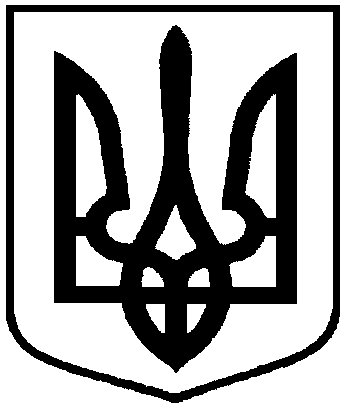 Проєкт оприлюднено«__»_________________2021 р.Про надання в оренду Іванову Олександру Олександровичу, Івановій Оксані Василівні та Івановій Дар'ї Олександрівні земельної ділянки за адресою: м. Суми, вул. Весняна, 1/1, площею 0,3000 га№з/пПрізвище, ім’я, по батьковіфізичної особи,реєстраційний номер облікової картки платника податків   Функціональне призначення земельної ділянки,адреса земельної ділянки,кадастровий номерПлоща, га,строк користування Категорія земельної ділянкиРозмір орендної плати в рік за землю у відсотках до грошової оцінки земельної ділянкиРозмір орендної плати в рік за землю у відсотках до грошової оцінки земельної ділянки12345661.Іванов Олександр Олександрович,Іванова Оксана Василівна,Іванова Дар’я Олександрівна,Під розміщення адміністративно-господарської будівлі,вул. Весняна, 1/15910136600:01:005:0330(номери записів про право власності в Державному реєстрі речових прав на нерухоме майно: 40453331 від 08.02.2021, 40453391 від 08.02.2021, 40453462 від 08.02.2021)1/3від0,30001/3від0,30001/3від0,30005 роківЗемлі житлової та громадської забудови4,0